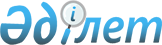 Қазақстан Республикасы бойынша бар жерлер мен олардың пайдаланылуы туралы 1997 жылғы есептi бекiту туралыҚазақстан Республикасы Үкiметiнiң Қаулысы 1998 жылғы 20 шiлдедегi N 677

      Қазақстан Республикасының Үкiметi қаулы етедi: 

      1. Қазақстан Республикасындағы бар жерлер мен олардың пайдаланылуы туралы 1998 жылғы 1 қаңтардағы жағдай бойынша есеп 1, 2және 3-қосымшаларға сәйкес бекiтiлсiн.     2. Құзыретiне жер ресурстарын басқару және жер қатынастарынреттеу саласында мемлекеттiк саясатты жүргiзуге кiретiн орталық жәнежергiлiктi атқарушы органдар жер ресурстарын ұтымды пайдалану, жерреформасын одан әрi жүргiзу және жер рыногын дамыту жөнiнде қажеттiшаралар қабылдасын.     Қазақстан Республикасының          Премьер-Министрi                                           Қазақстан Республикасы                                                Үкiметiнiң                                           1998 жылғы 20 шiлдедегi                                             N 677 қаулысына                                                  1-қосымша       1998 жылдың 1 қаңтарындағы санаттар бойынша Қазақстан       Республикасындағы бар жерлер және олардың пайдаланылуы___________________________________________________________________   Жер санаттарының, жер учаскелерi   |Жер алаңы (мың. га)   иелерiнiң және жердi               |____________________________   пайдаланушылардың атауы            | барлығы    | оның iшiнде                                      |            | суармалысы___________________________________________________________________Ауыл шаруашылығы мақсатындағы жерлер      149 114,8    1 986,3оның iшiнде:Азаматтардың бау-бақша ұстауына және      100,2        33,9саяжай құрылысын жүргiзуiне арналғанжерлерАзаматтардың шаруа қожалықтарын           27 763,0     392,9жүргiзуiне арналған жерлерiМемлекеттiк емес ауыл шаруашылығы         115 331,4    1 454,9заңды тұлғаларының жерлерiоның iшiнде:шаруашылық серiктестерiнiкi               36 510,9     369,0ауылшаруашылық кооперативтерiнiкi         73 106,0     1 001,0басқа да ұйымдардiкi                      5 714,5      84,9Мемлекеттiк ауыл шаруашылығы заңды        5 920,2      104,6тұлғаларының жерлерiоның iшiнде:ауыл шаруашылығын ғылыми-зерттеу          1 763,9      52,8мекемелерi мен оқу орындарынiкiауыл шаруашылығы емес ұйымдардың           914,4        17,0селолық қосалқы шаруашылықтарынiкiбасқа да ауыл шаруашылығы ұйымдарынiкi    3 238,9      34,8Елдi мекендердiң (қалалардың,             19 815,3     135,7поселкелердiң және селолық елдiмекендердiң) жерлерiӨнеркәсiптiң, көлiктiң, қорғаныстың       12 117,2     4,4жерлерi және басқа да ауылшаруашылықтық емес мақсаттағы жерлерАйрықша қорғалатын табиғи                 1 103,9      2,9аумақтардың жерлерiОрман қорының жерлерi (ауыл               19 522,3      8,8шаруашылығы кәсiпорындарының уақытшапайдалануындағы жерлердi қоспағанда)Су қорының жерлерi                        2 970,4      10,3Запастағы жерлер                          65 326,3     199,3Қазақстан Республикасының жер             269 970,2    2 347,7учаскелерi меншiк иелерi мен жердiпайдаланушылары пайдаланатын жерлердiңжиынтығыоның iшiнде:Қазақстан Республикасының жер             110,5           -пайдаланушылары пайдаланатынреспубликадан тысқары жерлерҚазақстан Республикасының аумағында       2 630,5      1,0басқа мемлекеттердiң жер пайдаланушыларыпайдаланатын жерлерҚазақстан Республикасының аумағы          272 490,2    2 348,7                                           Қазақстан Республикасы                                                Үкiметiнiң                                           1998 жылғы 20 шiлдедегi                                              N 677 қаулысына                                                 2-қосымша        1998 жылдың 1 қаңтарындағы ауыл шаруашылығы алаптары             бойынша Қазақстан Республикасының жерлерiн                                БӨЛУ___________________________________________________________________   Алаптардың атауы              |   Алаңы (мың. га)                                 |_________________________________                                 | барлығы    | оның iшiнде                                 |            | суармалысы___________________________________________________________________     Егiстiк                         26 610,7        1 565,1     Көп жылдық екпелер              138,4           95,9     Тыңайған жер                    5 941,1         483,9     Шабындық                        5 033,4         21,8     Жайылым                         184 754,6       117,8     Ауыл шаруашылығы алаптарының    222 568,7       2 315,1     жиынтығы     Орман алаңы                     12 906,0     Ағаш, бұта екпелерi             1 417,5     Батпақ                          1 104,8     Су асты                         7 705,2     Басқа да жерлер                 26 788,0                                           Қазақстан Республикасы                                                Үкiметiнiң                                           1998 жылғы 20 шiлдедегi                                              N 677 қаулысына                                                  3-қосымша              Қазақстан Республикасының облыстары мен              республикалық маңызы бар қаласы бойынша                  1997 жылдың 1 қаңтарына жерлердi                                БӨЛУ___________________________________________________________________   Облыстардың және маңызы бар   |  Жер алаңы (мың. га)   қалалардың атауы              |_________________________________                                 | барлығы    | оның iшiнде                                 |            | суармалысы___________________________________________________________________     Ақмола                         12 176,2        46,2     Ақтөбе                         30 062,9        48,8     Алматы                         22 401,0        659,7     Атырау                         11 863,1        44,2     Шығыс Қазақстан                28 322,6        219,2     Жамбыл                         14 426,4        240,0     Батыс Қазақстан                15 133,9        55,8     Қарағанды                      42 798,2        97,4     Қызылорда                      22 601,9        285,9     Қостанай                       19 600,1        41,6     Маңғыстау                      16 564,2        2,7     Павлодар                       12 275,5        68,5     Солтүстiк Қазақстан             12 316,0        35,9     Оңтүстiк Қазақстан             11 724,9        500,4     Алматы қаласы                  23,3            2,4     Жиыны                          272 490,2       2 348,7
					© 2012. Қазақстан Республикасы Әділет министрлігінің «Қазақстан Республикасының Заңнама және құқықтық ақпарат институты» ШЖҚ РМК
				